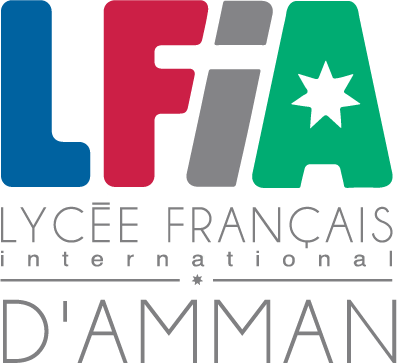 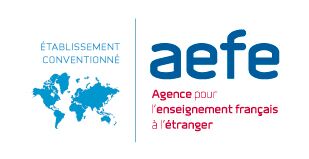 Dossier de CandidatureLOCALPoste sollicité : …Documents à fournir(En français)Curriculum Vitae en françaisLettre de motivation manuscrite en français Copie des diplômes ou qualifications obtenues*Copie des certificats de travail correspondant au poste demandé*Copie des certificats de stage, formations, qualifications*Lettres de recommandation si disponibles*Pour les enseignants fonctionnaires, arrêté de promotion, notations, rapports de visite, inspection, synthèse IprofUne attestation de maitrise de la langue française pour les enseignants de nationalité arabeCopie du passeport et de la carte de résidence, si résident en Jordanie Copie du livret de famille (si applicable) *Un extrait de casier judiciaire*Photo couleur*  En français, en arabe ou en anglais sinon traduction nécessaire simple mais signé sur l’honneur.Renseignements personnels :NOM PrénomCandidature double ? Si oui, NOM prénom du conjointDate de naissanceLieu de naissanceNationalité(s)DiplômesÉtat civilEnfants Si enfants, préciser le nombre d’ enfants scolarisables LFiAPays de résidenceNuméro de téléphoneEmailRenseignements professionnels SI le CANDIDAT est diplômé de la fonction publique française :Intitulé du dernier posteAcadémieÉchelonNote administrative et note pédagogique     ( si disponibles)Lettres de recommandations ( si disponibles)	 Oui                Non   DiplômesAnnée du concours PE/CAPESPoste actuel / depuis leNUMEN si disponibleDate de titularisation